О внесении изменений в постановление администрации Калининского сельского поселения Вурнарского района Чувашской Республики от 10 февраля 2017 года N 11 «Об утверждении бюджетного прогноза Калининского сельского поселения Вурнарского района Чувашской Республики»В соответствии со статьей 34.1 решения Собрания депутатов Калининского сельского поселения Вурнарского района Чувашской Республики от 10 сентября 2014 года № 47-4 «Об утверждении Положения «О регулировании бюджетных правоотношений в  Калининском сельском поселении Вурнарского района Чувашской Республики»» администрация Калининского сельского поселения Вурнарского района Чувашской Республики постановляет:1. Внести в бюджетный прогноз Калининского сельского поселения Вурнарского района Чувашской Республики на период до 2022 года, утвержденный постановлением администрации  Калининского сельского поселения Вурнарского района Чувашской Республики от 10 февраля 2017 года N 11 «Об утверждении бюджетного прогноза Калининского сельского поселения Вурнарского района Чувашской Республики»  (далее - бюджетный прогноз до 2022 года), следующие изменения:в подразделе 3.1. «Основные подходы к формированию доходов бюджета Калининского сельского поселения Вурнарского района Чувашской Республики до 2022 год» раздела III таблицу в абзаце 14  изложить в следующей редакции: «Таблица Структура доходовбюджета Калининского сельского поселения Вурнарского района Чувашской Республики на период до 2022 годаприложение 1 признать утратившим силу;приложение 2 и приложение 3 считать приложениями 1 и 2 соответственно и изложить в редакции согласно приложениям  1 и 2 к настоящему постановлению. 2. Настоящее постановление вступает в силу после его официального опубликования.ЧĂВАШ РЕСПУБЛИКИВАРНАР РАЙОНĚ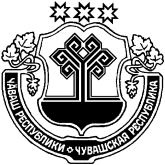 ЧУВАШСКАЯ РЕСПУБЛИКА ВУРНАРСКИЙ РАЙОН НУРАС ЯЛ ПОСЕЛЕНИЙĚН АДМИНИСТРАЦИЙĚ ЙЫШАНУ«11» февраля  2019 № 8Нурас салиАДМИНИСТРАЦИЯ КАЛИНИНСКОГО СЕЛЬСКОГО ПОСЕЛЕНИЯ ПОСТАНОВЛЕНИЕ«11» февраля 2019 № 8село КалининоНаименование показателягодыгодыгодыНаименование показателя201720192022Налоговые и неналоговые доходы, всего, тыс. рублей2595,92819,02819,0из них:налог на доходы физических лиц, тыс. рублей324,0420,0420,0доля в общем объеме собственных доходов, %12,514,914,9акцизы, тыс. рублей531,9561,0561,0доля в общем объеме собственных доходов, %20,519,919,9земельный налог, тыс. рублей800,0897,0897,0доля в общем объеме собственных доходов, %30,831,831,8налог на имущество физических лиц, тыс. рублей230,0370,0370,0доля в общем объеме собственных доходов, %8,913,113,1»;Глава Калининского сельского поселения Вурнарского районаЛ.Н.Иванова